http://slavie.wbs.cz/soutezni_rad_rok_2011.docseznam_org.pracovniku_rocnik_2010.doc [49 KB]   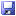 
http://slavie.wbs.cz/podnikovka_2l_2011.doc---------------------------------------------------------------------------------------------------------------------------------------------------------------------------2. PODNIKOVÁ LIGA – ROČNÍK 2011---------------------------------------------------------------------------------------------------------------------------------------------------------------------------13. kolo   K2  -  Slavie   26.9.2011 na hřišti Nemanice 17,30 hod.

          3    :   1       ( 3 : 0 )  Zápas o čelo tabulky lépe zvládli domácí, kterým se v úvodu utkání podařilo vstřelit během 15 minuttři branky. První z přísně nařízené penalty a další dvě po chybách krajních obránců Slávie. V prvním poločasupokračovala bídná hra hostů a až po přestávkové "výměně názorů" se hra podstatně zlepšila. Hráči Sláviesi konečně uvědomili, že bez většího nasazení to nepůjde a začali se tlačit k vápnu domácích. Z tohoto tlakuse zrodila branka Antoně po krásné přihrávce Prokopa. To však bylo vše a hosté mohli jen litovat pokaženéhoúvodu utkání, kterým se připravili o všechny body.---------------------------------------------------------------------------------------------------------------------------------------------------------------------------12. kolo    Slavie - Lumen   19.9.2011 na hřišti VŠZ 17,00 hod.

          3    :   0       ( 3 : 0 )   kontumačně  Utkání skončilo stejně rychle jako začalo a to již v 5. minutě zápasu, pro nedostatečný počet hostujících hráčů.Lumenu se zranili dva hráči a jelikož za ně neměli náhradu, byl rozhodčí nucen zápas ukončit.---------------------------------------------------------------------------------------------------------------------------------------------------------------------------11. kolo   Betonova  -  Slavie   14.9.2011 na hřišti Homole 18,00 hod.

          6    :   0       ( 3 : 0 )  Dohrávka letošního ročníku začala pro hosty nešťastně, když jejich brankáři prošla nepříliš důrazná střela podtělem a tak se domácí ujali vedení již ve druhé minutě. Druhá branka padla po velmi sporném (ne) posouzeníofsajdu a to již bylo na v podstatě o nic než o vlastní dobrý pocit ze své hry hrající hráče Slávie moc. Hra se rozdrobilado spousty osobních soubojů a po chybách hostů je Betonova nemilosrdně trestala až do ostudného skóre. Hostéměli také několik šancí na vstřelení branky, zvláště za stavu 0:1, ale jejich proměnění nebylo Slávii dnes přáno.---------------------------------------------------------------------------------------------------------------------------------------------------------------------------10. kolo   Budwa  -  Slavie   7.9.2011 na hřišti VŠZ 17,00 hod.

          0    :   1       ( 0 : 1 )  Hráči Slávie dokazovali hned od úvodu, že chtějí hrát i nadále o čelo tabulky a zatlačili domácí do úplné defensivy.Šance střídala šanci avšak branku se hostům nedařilo vstřelit. Brankář domácích chytal skvěle a nestačil až nadělovku Novotného, který se nádherně opřel do míče a ze 40 metrů nedal golmanovi šanci. Ani tato branka všaknevnesla na kopačky Slávie potřebný klid a tak se ráz hry nezměnil. Neproměněné šance se množili a zaslouženévítězství hostů zachránil v závěru utkání jejich brankář Klíma, když ukopl domácímu útočníkovi míč od nohy poojedinělém úniku. Zápas výborně odřídil nestárnoucí Budínský.---------------------------------------------------------------------------------------------------------------------------------------------------------------------------9. kolo    Slavie  - EON   27.6.2011 na hřišti VŠZ  17,00 hod.

          4    :   1       ( 2 : 1 )  Velmi nervózní utkání začalo o půl hodiny déle z důvodu postupně se scházejících hostů. Slavie opět nezvládlazačátek utkání a po chybné přihrávce Antoně se hosté dostali do vedení. Pány na hřišti však byla Slávie coždokázal nekompromisní hlavičkou Prokop a srovnal skóre. V závěru prvního poločasu střílel Novotný do prázdnébranky , jeho ránu zastavil obránce rukou, což mu "vyneslo" červenou kartu a Slávie kopala penaltu. Tu proměnilNovotný i když až po dorážce. Druhá půle přinášela stále stejný obraz hry, kdy hosté bránili stále hlouběji na svépolovině. Z tohoto tlaku padla třetí branka, kterou vstřelil Kraman křižnou ranou. Poté jeden z hostů neunesl tíhuokamžiku, zákeřně udeřil Plechingera zezadu do hlavy a odkráčel po samozřejmé červené kartě do sprch.Doufejme, že trest bude takový, aby si takovýto zbabělý čin příště rozmyslel. Zdecimovaní hosté pak dostalidalší branku od Antoně, který se prosadil střelou z vápna. Poté výborný rozhodčí odpískal konec zápasu a tími ukončil jarní sezónu, která se Slávii netradičně vydařila.---------------------------------------------------------------------------------------------------------------------------------------------------------------------------8. kolo    Dopravní podnik  -  Slavie   22.6.2011 na hřišti SKP 17,30 hod.

          2    :   4       ( 1 : 2 )  Dusný podvečer po horkém dni přivítal obě mužstva zpocené ještě před začátkem zápasu. To poznamenalovíce Slávii, která obdržela branku ještě v první minutě. Pak však začali hosté svojí kombinační hrou, která jev letošním ročníku zdobí, domácí přehrávat a brzy přišli i branky. O vyrovnání se postaral Prokop a o vedeníRezek. Ve druhém poločase opět Rezek prokličkoval domácí obranou a ideálně předložil míč Antoňovi, kterýse nemýlil. Domácí se však nevzdávali a podařilo se jim po úniku snížit. Vše vzal na sebe Bárta, který se poprůniku na levém křídle rozhodl nepřihrávat a trefil se do šibenice domácího golmana. Další průnik domácícha zákrok jinak dobře chytajícího Klímy znamenal penaltu proti Slávii. Ovšem, jak je v poslední době jeho dobrýmzvykem, penaltu chytil a tím prakticky rozhodl o konečném skóre - domácí již navíc neměli čas ani síly.---------------------------------------------------------------------------------------------------------------------------------------------------------------------------7. kolo     VOLNO
        ---------------------------------------------------------------------------------------------------------------------------------------------------------------------------6. kolo    Slavie -  K2  6.6.2011 na hřišti VŠZ 17,00 hod.

          2    :   4       ( 0 : 2 )  Ambice domácího celku na vítězství vzala za své po dvou vcelku běžných centrech do malého vápna ahodně nejistých zákrocích brankáře Klímy. Za úporného vedra a stavu 0:2 se těžko hledala vůle k obratu.Nástup do druhé půle domácím opět nevyšel a až za stavu 0:3 se prosadil důrazným atakováním Prokop.Po tomto snížení se Slavie přece jenom zlepšila a hru ovládala až do další neštastné branky. V závěruještě snížil Antoň na konečných 2 : 4 a soupeři konečně mohli opustit rozpálený trávník. Bohužel všechnybody zaslouženě získalo mužstvo K2.---------------------------------------------------------------------------------------------------------------------------------------------------------------------------5. kolo    Lumen - Slavie  2.6.2011 na hřišti VŠZ 17,00 hod.

          1    :   4       ( 0 : 2 )  Dva dosud neporažené týmy se do sebe pustili pěkně od podlahy. Slavie lépe kombinovala, hrálakolektivně a také střílela branky. Měla jediný cíl a to vůbec nepustit hráče Lumenu do vlastního vápna,protože sudí okamžitě pískal proti ní penalty. Celkem  v tomto zápase stihl písknout třikrát pokutový kop.Ano, je to hodně nezvyklé, ale opravdu pískl 3 penalty proti Slávii. Nikdo, ale nepočítal ze skvělým výkonembrankáře Klími, který dvě z nich chytil. Hosté se tím nenechali vyvézt z rovnováhy a po brankách Prokopa,Huitema, Bárty a Rezka zaslouženě zvítězili. Zápas to byl velmi tvrdý, o čemž svědčí množství udělenýchžlutých karet a troufám si říci, že ze strany arbitra Hrdličky hodně nepovedený. Ukázalo se, že jen rychlost atvrdost mladíků z Lumenu nestačí, pokud jim chybí "fotbalovost" a smysl pro kolektivní hru.---------------------------------------------------------------------------------------------------------------------------------------------------------------------------4. kolo   Slavie - Betonova  23.5.2011 na hřišti VŠZ 17,00 hod.

          5    :   1       ( 3 : 0 )  Dusné pondělní odpoledne zastihlo Slávii ve skvělé formě. Od začátku nepřipouštěli protifavorizovanému soupeři jiný výsledek než výhru. Výborný pohyb, krátké přihrávky a podlouhé době i střelecká potence zdobili domácí tým. Po trefách Junka, Kramana a Antoně,byl stav v poločase 3:0. Nástup do druhé půle si tentokrát domácí pohlídali a po střele Prokopazvýšili na 4:0. Pak situaci zkomplikoval Pořádek, který několikrát po sobě selhal a hosté z tohovytěžili 1 branku a neproměněnou penaltu. Vše vyřešil Bárta pátým gólem a pod taktovkou dobře pískajícího Hrdličky zápas skončil zaslouženě 5:1 pro Slávii.---------------------------------------------------------------------------------------------------------------------------------------------------------------------------3. kolo   Slavie - Budwa  16.5.2011 na hřišti VŠZ 17,00 hod.

          0    :   0       ( 0 : 0 )  Slavia nastoupila ve velkém stylu a hosté nevěděli kam dřív skočit. Bohužel, drtivý tlak kýženou branku nepřinesl. Dvěnastřelená břevna Kramanem a Jittem byl jediný efekt. Pak zahrozili hosté a nastřelili tyčku domácích. Poločasovéstřídání  ! 5 hráčů ! hru Slávie rozhodilo a i přes velkou snahu zápas skončil bezbrankovou remízou. Přínosem je vletošním ročníku skvělá účast hráčů Slávie.---------------------------------------------------------------------------------------------------------------------------------------------------------------------------2. kolo  EON - Slavie   9.5.2011 na hřišti Nemanice 17,30 hod.

          2    :   2       ( 0 : 1 )  Lépe hrající hosté se ujali vedení po brance Kramana, který zúročil přihrávku Štrobla. Poločasové střídání však hostyrozhodilo a hra se přesunula na jejich půlku. Paradoxně však hosté Wejskrabem zvýšili po průniku na 2:0 a zdálo sevše jasné. EON se ale nevzdal snížil a 2 minuty před koncem vyrovnal po zmatcích v obraně Slávie, která tak zbytečněpřišla o dva body vlastní nedisciplovaností.--------------------------------------------------------------------------------------------------------------------------------------------------------------------------- 1. kolo  Slavie - Dopravní podnik  2.5.2011 na hřišti VŠZ 17,00 hod.

          2    :   2       ( 1 : 0 )  Vyrovnaný zápas mohli domácí rozhodnout na začátku druhého poločasu, kdy promarnili několik vyloženýchšancí. Na úvodní branku Novotného z přímého kopu, hosté odpověděli otočením skóre a domácí nakonecbrali zasloužený bod jen díky pohotovosti Rezka, který po individuální akci nekompromisně skóroval v 87 min.---------------------------------------------------------------------------------------------------------------------------------------------------------------------------